ПРОЕКТ РЕШЕНИЯ                                                                        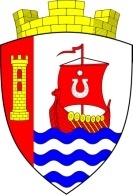 МУНИЦИПАЛЬНОЕ ОБРАЗОВАНИЕ«СВЕРДЛОВСКОЕ ГОРОДСКОЕ ПОСЕЛЕНИЕ»ВСЕВОЛОЖСКОГО МУНИЦИПАЛЬНОГО РАЙОНАЛЕНИНГРАДСКОЙ ОБЛАСТИСОВЕТ ДЕПУТАТОВРЕШЕНИЕ«____» _______  2017 года   № ___                                 городской поселок имени СвердловаВ соответствии с Федеральным законом от 15 декабря 2001 года № 166-ФЗ «О государственном пенсионном обеспечении в Российской Федерации», Федеральным законом от 2 марта 2007 года № 25-ФЗ «О муниципальной службе в Российской Федерации», Федеральным законом от 28 декабря 2013 года № 400-ФЗ «О страховых пенсиях», Федеральным законом от 23 мая 2016 года № 143-ФЗ «О внесении изменений в отдельные законодательные акты Российской Федерации в части увеличения пенсионного возраста отдельным категориям граждан» и областным законом от 11 марта 2008 года № 14-оз «О правовом регулировании муниципальной службы в Ленинградской области», руководствуясь Уставом муниципального образования «Свердловское городское поселение» Всеволожского муниципального района Ленинградской области, совет депутатов муниципального образования «Свердловское городское поселение» Всеволожского муниципального района Ленинградской области (далее также – совет депутатов) РЕШИЛ:1. Принять следующие условия предоставления права на пенсию за выслугу лет лицам,  замещавшим должности муниципальной службы, в органах местного самоуправления муниципального образования «Свердловское городское поселение» Всеволожского муниципального района Ленинградской области: 1.1. Предмет регулирования и правовая основа. 1.1.1. Настоящее решение в соответствии с Трудовым кодексом Российской Федерации, федеральными законами от 15 декабря 2001 года № 166-ФЗ «О государственном пенсионном обеспечении в Российской Федерации» (далее - Федеральный закон № 166-ФЗ), от 2 марта 2007 года № 25-ФЗ «О муниципальной службе в Российской Федерации», от 28 декабря 2013 года № 400-ФЗ «О страховых пенсиях» (далее - Федеральный закон N 400-ФЗ), от 23 мая 2016 года № 143-ФЗ «О внесении изменений в отдельные законодательные акты Российской Федерации в части увеличения пенсионного возраста отдельным категориям граждан» (далее также - Федеральный закон № 143-ФЗ) и областным законом от 11 марта 2008 года № 14-оз «О правовом регулировании муниципальной службы в Ленинградской области» определяет условия предоставления права на пенсию за выслугу лет лицам, замещавшим должности муниципальной службы, в органах местного самоуправления муниципального образования «Свердловское городское поселение» Всеволожского муниципального района Ленинградской области (далее также - лица, замещавшие должности муниципальной службы).1.1.2. Настоящее решение не регулирует вопросы предоставления права на пенсию за выслугу лет лицам, на которых распространяется действие части 3 статьи 7 Федерального закона № 143-ФЗ.1.1.3. Пенсионное обеспечение лиц, указанных в  пункте 1.1.2 настоящего решения, осуществляется в соответствии с решением совета депутатов муниципального образования «Свердловское городское поселение» Всеволожского муниципального района Ленинградской области от 22 марта 2016 № 16 «Об утверждении Положения о порядке назначения и выплаты пенсии за выслугу лет лицам, замещавшим должности муниципальной службы муниципального образования «Свердловское городское поселение» Всеволожского муниципального района Ленинградской области» (далее также – решение совета депутатов от 22.03.2016 № 16).1.2. Основные понятия, используемые в целях настоящего решения.В целях настоящего решения используются следующие основные понятия:муниципальное образование – муниципальное образование «Свердловское городское поселение» Всеволожского муниципального района Ленинградской области;органы местного самоуправления муниципального образования - органы местного самоуправления, предусмотренные Уставом муниципального образования «Свердловское городское поселение» Всеволожского муниципального района Ленинградской области;муниципальная служба - профессиональная деятельность граждан Российской Федерации, граждан иностранных государств - участников международных договоров Российской Федерации, в соответствии с которыми иностранные граждане имеют право находиться на муниципальной службе (далее - граждане), которая осуществляется на постоянной основе на должностях муниципальной службы в Ленинградской области (далее также - должности муниципальной службы), замещаемых путем заключения трудового договора (контракта);должность муниципальной службы - должность в органе местного самоуправления муниципального образования, которая образуется в соответствии с Уставом муниципального образования «Свердловское городское поселение» Всеволожского муниципального района Ленинградской области, установленным кругом обязанностей по обеспечению исполнения полномочий органа местного самоуправления или лица, замещающего муниципальную должность. Должности муниципальной службы устанавливаются решениями совета депутатов в соответствии с Реестром должностей муниципальной службы в Ленинградской области, утвержденным областным законом.пенсия за выслугу лет - ежемесячная денежная выплата, условия предоставления права на которую определены настоящим решением, лицам, замещавшим должности муниципальной службы, в целях компенсации заработка (дохода), утраченного в связи с прекращением муниципальной службы;страховая пенсия - пенсия по старости (инвалидности), назначенная в соответствии с Федеральным законом № 400-ФЗ, либо пенсия, досрочно назначенная в соответствии с Законом Российской Федерации от 19 апреля 1991 года № 1032-I «О занятости населения в Российской Федерации»;среднемесячный заработок - состав денежного содержания, который учитывается для исчисления размера пенсии за выслугу лет лица, обратившегося за установлением этой пенсии, выраженный в денежных единицах Российской Федерации.1.3. Условия назначения пенсии за выслугу лет.1.3.1. Лица, замещавшие должности муниципальной службы, имеют право на пенсию за выслугу лет при одновременном соблюдении следующих условий:1) наличие стажа муниципальной службы, минимальная продолжительность которого для назначения пенсии за выслугу лет в соответствующем году определяется согласно приложению к Федеральному закону № 166-ФЗ, в том числе наличие стажа муниципальной службы в государственных органах Ленинградской области и органах местного самоуправления муниципальных образований Ленинградской области не менее 10 лет, из которых стаж муниципальной службы в органах местного самоуправления муниципального образования должен составлять не менее 5 лет, непосредственно на день увольнения с муниципальной службы;2) замещение должностей муниципальной службы не менее 12 полных месяцев непосредственно перед увольнением с муниципальной службы.1.3.2. Пенсия за выслугу лет назначается к страховой пенсии.1.3.3. Пенсия за выслугу лет не назначается:1) лицам, уволенным с муниципальной службы по основаниям, связанным с нарушением законодательства Российской Федерации и(или) ненадлежащим исполнением (неисполнением) должностных обязанностей по замещаемой должности муниципальной службы;2) лицам, имеющим право на ее назначение в соответствии с настоящим решением:если им назначена иная пенсия за выслугу лет или доплата к пенсии либо назначено ежемесячное пожизненное содержание в соответствии с законодательством Российской Федерации, законодательством Ленинградской области, иного субъекта Российской Федерации или в соответствии с нормативными правовыми актами органа местного самоуправления, либо им установлено дополнительное пожизненное ежемесячное материальное обеспечение в соответствии с законодательством Российской Федерации или законодательством иного (за исключением Ленинградской области) субъекта Российской Федерации;в случае замещения государственной должности Российской Федерации, государственной должности субъекта Российской Федерации, муниципальной должности, замещаемой на постоянной основе, а также должности государственной гражданской службы Российской Федерации, должности государственной гражданской службы субъекта Российской Федерации, должности муниципальной службы, работы в межгосударственных (межправительственных) органах, созданных с участием Российской Федерации, на должностях, по которым в соответствии с международными договорами Российской Федерации осуществляются назначение и выплата пенсий за выслугу лет (доплаты к пенсии) в порядке и на условиях, которые установлены для федеральных государственных (гражданских) служащих (лиц, замещавших государственные должности Российской Федерации).1.4. Порядок назначения пенсии за выслугу лет.1.4.1. Порядок назначения и выплаты пенсии за выслугу лет устанавливается настоящим решением.1.4.2. Пенсия за выслугу лет назначается со дня подачи заявления, но не ранее чем со дня назначения страховой пенсии и увольнения с муниципальной службы.1.4.3. Пенсия за выслугу лет назначается на основании постановления администрации муниципального образования «Свердловское городское поселение» Всеволожского муниципального района Ленинградской области (далее также – администрация). 1.5. Размер пенсии за выслугу лет.1.5.1. Пенсия за выслугу лет назначается в следующем размере:при наличии стажа муниципальной службы, предусмотренного подпунктом 1 пункта 1.3.1 настоящего решения, - 45 процентов среднемесячного заработка;за каждый полный год стажа муниципальной службы в государственных органах Ленинградской области и органах местного самоуправления муниципальных образований Ленинградской области сверх установленного подпунктом 1 пункта 1.3.1 настоящего решения, размер пенсии увеличивается на 3 процента среднемесячного заработка, но не свыше 75 процентов среднемесячного заработка, исходя из которого исчисляется размер пенсии за выслугу лет.1.5.2. Пенсия за выслугу лет исчисляется по выбору лица, обратившегося за назначением такой пенсии, исходя из его среднемесячного заработка за 12 полных месяцев, предшествующих дню увольнения с муниципальной службы либо дню достижения возраста, дающего право на страховую пенсию по старости, определенного частью 1 статьи 8 или статьями 30 - 32 Федерального закона № 400-ФЗ (при наличии стажа муниципальной службы в органах местного самоуправления муниципального образования, предусмотренного абзацем вторым подпункта 1 пункта 1.3.1 настоящего решения), с учетом коэффициента увеличения (индексации) размера месячного оклада денежного содержания по должностям муниципальной службы в соответствии с решением совета депутатов о бюджете муниципального образования на соответствующий финансовый год и на плановый период на день обращения за назначением пенсии за выслугу лет.	1.6. Исчисление и индексация размера пенсии за выслугу лет.1.6.1. Исчисление размера пенсии за выслугу лет производится по формуле:ПВЛ* = Д* x 0,9 x П*,где:ПВЛ* - размер пенсии за выслугу лет в денежном выражении;Д* - среднемесячный заработок (состав денежного содержания), исходя из которого исчисляется размер пенсии за выслугу лет;0,9 - ограничительный коэффициент;П* - размер пенсии за выслугу лет в процентном выражении, устанавливаемый в зависимости от стажа муниципальной службы в соответствии с требованиями пункта 1.5.1  настоящего решения.1.6.2. Расчет среднемесячного заработка для исчисления размера пенсии за выслугу лет осуществляется за последние 12 полных месяцев муниципальной службы, предшествовавших дню ее прекращения либо дню достижения возраста, дающего право на страховую пенсию по старости.Из расчетного периода исключается время, когда муниципальный служащий не исполнял служебные обязанности в связи с временной нетрудоспособностью или в соответствии с законодательством Российской Федерации освобождался от исполнения должностных обязанностей с сохранением среднего заработка. В этом случае суммы полученного пособия по временной нетрудоспособности и выплаченного среднего заработка не включаются в денежное содержание. Среднемесячный заработок определяется путем деления суммы полученного в расчетном периоде денежного содержания на фактически отработанные в этом периоде дни и умножения на 21 (среднемесячное число рабочих дней в году).В случае если весь расчетный период состоит из периодов временной нетрудоспособности и периодов освобождения от исполнения должностных обязанностей с сохранением среднего заработка, а также если в расчетном периоде отсутствуют фактически отработанные дни, исчисление среднемесячного заработка производится за предшествующий период, равный расчетному.При замещении муниципальным служащим в расчетном периоде различных должностей муниципальной службы расчет размера среднемесячного заработка производится исходя из денежного содержания по всем замещаемым должностям за последние 12 полных месяцев муниципальной службы, предшествовавших дню ее прекращения либо дню достижения возраста, дающего право на трудовую пенсию по старости.1.6.3. Исчисление размера пенсии за выслугу лет исходя из среднемесячного заработка производится по формуле:ПВЛ* = Д* x 0,9 x П*,при этом среднемесячный заработок рассчитывается в соответствии с пунктом 1.6.2 настоящего решения и учитывается следующий состав денежного содержания:а) должностной оклад;б) ежемесячная надбавка к должностному окладу в соответствии с присвоенным классным чином;в) ежемесячная надбавка к должностному окладу за выслугу лет на муниципальной службе, рассчитанная в соответствии с действующим законодательством в зависимости от стажа муниципальной службы;г) ежемесячная надбавка к должностному окладу за особые условия муниципальной службы;д) ежемесячная процентная надбавка к должностному окладу за работу со сведениями, составляющими государственную тайну, если такая надбавка была установлена.1.6.4. Размер пенсии за выслугу лет в процентном выражении, устанавливаемый в зависимости от стажа муниципальной службы в государственных органах Ленинградской области и органах местного самоуправления муниципальных образований Ленинградской области, рассчитывается согласно таблице расчета размера пенсии за выслугу лет в процентах от среднемесячного заработка муниципального служащего за каждый полный год стажа муниципальной службы (приложение № 1 к настоящему решению).1.6.5. Размер пенсии за выслугу лет определяется в рублях. При определении размера пенсии за выслугу лет суммы до 50 копеек включительно не учитываются, суммы более 50 копеек округляются до одного рубля.1.6.6. Размер пенсии за выслугу лет исчисляется исходя из среднемесячного заработка лица, обратившегося за назначением пенсии за выслугу лет, с учетом индексаций и изменений денежного содержания в соответствии с решениями совета депутатов, а также с учетом коэффициента увеличения (индексации) размера месячного оклада денежного содержания по должностям муниципальной службы в соответствии с решением совета депутатов о бюджете муниципального образования на день обращения за назначением пенсии за выслугу лет.При увеличении (индексации) в расчетном периоде денежного содержания (денежного вознаграждения, оклада денежного содержания) расчет пенсии за выслугу лет из среднемесячного заработка производится с учетом соответствующего коэффициента увеличения (индексации), в том числе за часть расчетного периода, предшествующую дате увеличения (индексации).1.6.7. Перерасчет размера назначенной пенсии за выслугу лет в результате индексации производит финансово-экономический отдел администрации.	1.7. Документы, необходимые для назначения пенсии за выслугу лет.1.7.1. Вопрос о назначении пенсии за выслугу лет рассматривается на основании заявления по установленной форме (приложение № 2 к настоящему решению).1.7.2. К заявлению прилагаются следующие документы:1) копия трудовой книжки;2) соответствующая справка органа местного самоуправления муниципального образования в зависимости от размера пенсии за выслугу лет:о размере среднемесячного заработка лица, замещавшего должность муниципальной службы, для исчисления пенсии за выслугу лет (учитывается состав денежного содержания для расчета пенсии за выслугу лет с 1 января 2017 года) по форме № 2-3 (приложение № 3 к настоящему решению);3) справка органа, назначившего страховую пенсию, о виде получаемой пенсии и дате ее назначения с указанием федерального закона, по которому она назначена, а также сведений о наличии или отсутствии дополнительных выплат, установленных иными нормативными актами;4) копия военного билета или справки военных комиссариатов, воинских подразделений, архивных учреждений либо послужные списки;5) справка о периодах муниципальной службы (работы) и иных периодах замещения должностей, включаемых (засчитываемых) в стаж муниципальной службы, дающих право на пенсию за выслугу лет (приложение № 4 к настоящему решению);6) копия справки (справки-аттестата) из соответствующего пенсионного органа федеральных органов исполнительной власти, указанных в статье 11 Закона № 4468-1, об отсутствии пенсии по линии этих органов либо прекращении выплаты такой пенсии (с указанием срока прекращения).1.7.3. В случаях когда в трудовой книжке отсутствуют записи, подтверждающие периоды муниципальной службы (работы) и иные периоды замещения должностей, данные периоды подтверждаются на основании представленных архивных справок с приложением копий документов (назначение на должность и освобождение от должности, статус замещаемой должности, организационно-правовой статус и функции организаций и учреждений и др.) либо иных документов соответствующих государственных органов, установленных законодательством Российской Федерации, подтверждающих эти периоды.1.7.4. Документы, указанные в подпункте 4 пункта 1.7.2 настоящего решения, представляются для подтверждения периодов прохождения военной службы и другой приравненной к ней службы, а также в случае отсутствия записи в трудовой книжке о периодах прохождения службы лицами рядового и начальствующего состава, проходивших службу в органах внутренних дел Российской Федерации, Государственной противопожарной службе, прокурорскими работниками, сотрудниками федеральных органов налоговой полиции и органов по контролю за оборотом наркотических средств и психотропных веществ, таможенных органов, учреждений и органов уголовно-исполнительной системы.1.7.5. Справки, указанные в подпунктах 2 и 5 пункта 1.7.2 настоящего решения, представляются по запросу комиссии по установлению стажа муниципальной службы.1.7.6. Справка о размере среднемесячного заработка, указанная в подпункте 2 пункта 1.7.2 настоящего решения, оформляются структурными подразделениями, осуществляющими функции бухгалтерского учета и отчетности, соответствующего муниципального органа муниципального образования.В случае замещения в расчетном периоде должностей муниципальной службы в различных органах местного самоуправления муниципального образования сводная справка о размере среднемесячного заработка оформляется структурным подразделением, осуществляющим функции бухгалтерского учета и отчетности по последнему месту службы.1.7.7. Справка о периодах муниципальной службы (работы) и иных периодах замещения должностей, указанная в подпункте 5 пункта 1.7.2 настоящего решения, оформляется кадровой службой соответствующего органа местного самоуправления муниципального образования.1.7.8. Копия справки (справки-аттестата), указанная в подпункте 6 пункта 1.7.2 настоящего решения, представляется лицами, которые имеют право на пенсию в соответствии с Законом № 4468-1.1.7.9. Копии документов, указанные в пункте 1.7.2 настоящего решения, заверяются нотариально или кадровой службой органа местного самоуправления муниципального образования в случае, если последним местом службы (работы) перед обращением заявителя за назначением пенсии за выслугу лет являлся соответствующий орган местного самоуправления.	1.8. Порядок обращения за пенсией за выслугу лет, рассмотрения заявлений о назначении пенсии за выслугу лет и оформления документов осуществляется в соответствии с решением совета депутатов от 22.03.2016 № 16 с учетом требований настоящего решения.1.9. Приостановление, возобновление и прекращение выплаты пенсии за выслугу лет.1.9.1. Выплата пенсии за выслугу лет приостанавливается в случае:1) замещения государственной должности Российской Федерации, государственной должности субъекта Российской Федерации, должности государственной гражданской службы Российской Федерации, должности государственной гражданской службы субъекта Российской Федерации, муниципальной должности, замещаемой на постоянной основе, должности муниципальной службы, а также работы в межгосударственных (межправительственных) органах, созданных с участием Российской Федерации, на должностях, по которым в соответствии с международными договорами Российской Федерации осуществляются назначение и выплата пенсий за выслугу лет (доплаты к пенсии) в порядке и на условиях, которые установлены для федеральных государственных (гражданских) служащих (лиц, замещавших государственные должности Российской Федерации), - на весь период замещения указанных должностей, а также работы в указанных органах на соответствующих должностях, начиная со дня, в котором наступили указанные обстоятельства;2) окончания срока, на который установлена страховая пенсия, - со дня, в котором окончился указанный срок.1.9.2. В случае прекращения обстоятельств, предусмотренных пунктом 1.9.1 настоящего решения, приостановленная выплата пенсии за выслугу лет возобновляется со дня подачи заявления гражданина о ее возобновлении в ранее установленном размере с учетом индексаций.В случае замещения государственных должностей Ленинградской области, должностей гражданской службы Ленинградской области, муниципальных должностей в органах местного самоуправления муниципальных образований Ленинградской области и должностей муниципальной службы в Ленинградской области приостановленная выплата пенсии за выслугу лет по заявлению гражданина возобновляется в порядке, установленном для ее назначения в соответствии с настоящим решением (с учетом дополнительного стажа муниципальной службы).1.9.3. Выплата пенсии за выслугу лет прекращается:1) в случае назначения пенсии за выслугу лет или доплаты к пенсии либо назначения ежемесячного пожизненного содержания в соответствии с законодательством Российской Федерации, законодательством Ленинградской области, иного субъекта Российской Федерации или в соответствии с нормативными правовыми актами органа местного самоуправления, либо установления дополнительного пожизненного ежемесячного материального обеспечения в соответствии с законодательством Российской Федерации или законодательством иного (за исключением Ленинградской области) субъекта Российской Федерации - со дня, в котором наступили указанные обстоятельства;2) в случае смерти лица, получавшего пенсию за выслугу лет, а также в случае объявления его в установленном порядке умершим или признания безвестно отсутствующим - с первого числа месяца, следующего за месяцем, в котором наступила смерть получателя либо вступило в силу решение суда об объявлении его умершим или решение суда о признании его безвестно отсутствующим.Суммы пенсии за выслугу лет, не выплаченные на день смерти получателя, выплачиваются его наследникам в соответствии с действующим законодательством.1.9.4. Получатель пенсии за выслугу лет обязан в течение пяти рабочих дней после возникновения обстоятельств, предусмотренных пунктом 1.9.1 и подпунктом 1 пункта 1.9.3 настоящего решения, подать об этом соответствующее заявление на имя главы администрации.1.9.5. Выплата пенсии за выслугу лет приостанавливается, возобновляется и прекращается на основании постановления администрации.1.10. Стаж муниципальной службы.1.10.1. В стаж муниципальной службы для назначения пенсии за выслугу лет включаются (засчитываются) периоды государственной (муниципальной) службы (работы) и иные периоды в порядке, установленном областным законом от 8 июня 2010 года № 26-оз «Об исчислении стажа государственной гражданской службы Ленинградской области и муниципальной службы в Ленинградской области».1.10.2. Стаж муниципальной службы в органах местного самоуправления муниципальных образований Ленинградской области исчисляется с даты введения в действие части первой Гражданского кодекса Российской Федерации - 1 января 1995 года.1.10.3. Периоды службы (работы), учитываемые при исчислении стажа муниципальной службы, дающие право на пенсию за выслугу лет, суммируются.1.11. Порядок финансового обеспечения, выплаты пенсии за выслугу лет, перерасчета (индексации) размеров пенсии за выслугу лет устанавливаются в соответствии с решением совета депутатов от 22.03.2016 № 16 с учетом требований настоящего решения. 1.11.1. Выплата пенсии за выслугу лет производится ежемесячно путем перечисления денежных средств в соответствии с порядком казначейской системы исполнения бюджета муниципального образования на счета получателей, открытые в Сберегательном банке Российской Федерации.1.12. Ответственность за достоверность сведений, необходимых для назначения и выплаты пенсии за выслугу лет, обязанность лиц, получающих пенсию за выслугу лет, удержания из пенсии за выслугу лет.1.12.1. Лица, имеющие право на пенсию за выслугу лет, несут ответственность за достоверность сведений, содержащихся в документах, представляемых ими для назначения и выплаты пенсии за выслугу лет.1.12.2. Лица, получающие пенсию за выслугу лет (либо законный представитель указанного лица), обязаны:в течение пяти рабочих дней после возникновения обстоятельств, влекущих приостановление или прекращение выплаты, сообщить в администрацию о возникновении данных обстоятельств и подать соответствующее заявление на имя главы администрации;ежегодно до 1 января направлять в администрацию заявление о продлении на очередной год выплаты пенсии за выслугу лет с предъявлением документов, подтверждающих сохранение права на пенсию за выслугу лет, - паспорта, трудовой книжки, пенсионного удостоверения.1.12.3. В случае переплаты денежных сумм получателю пенсии за выслугу лет:по организационным причинам - зачет переплаченных сумм производится при очередных выплатах;в результате сокрытия получателем пенсии за выслугу лет фактов, являющихся основанием для изменения, приостановления или прекращения выплаты, переплаченные суммы возвращаются получателем добровольно в полном объеме или путем зачета переплаченных сумм при очередных выплатах, в противном случае - взыскиваются в судебном порядке.1.13. Вопросы, связанные с назначением и выплатой пенсии за выслугу лет, не урегулированные настоящим решением, разрешаются применительно к правилам назначения и выплаты пенсий, предусмотренных Федеральным законом от 28 декабря 2013 года № 400-ФЗ «О страховых пенсиях».2. Настоящее решение подлежит официальному опубликованию в газете «Всеволожские вести» (приложение «Невский берег») и размещению на официальном представительстве муниципального образования «Свердловское городское поселение» Всеволожского муниципального района Ленинградской области в информационно – телекоммуникационной сети «Интернет» по адресу: www.sverdlovo-adm.ru. 4. Настоящее решение вступает в силу со дня его официального опубликования.5. Контроль за исполнением настоящего решения возложить на постоянную комиссию совета депутатов по социальным вопросам, торговле и бытовому обслуживанию.Глава МО «Свердловское городское поселение»                                      М.М. Кузнецова Приложение № 1к решению совета депутатов МО«Свердловское городское поселение»от «___» __________ 2017 г. № ____ТАБЛИЦАрасчета размера пенсии за выслугу лет в процентах от среднемесячного заработка муниципального служащего за каждый полный год стажа муниципальной службы в государственных органах Ленинградской области и органах местного самоуправления муниципальных образований Ленинградской областиПриложение № 2к решению совета депутатов МО«Свердловское городское поселение»от «___» __________ 2017 г. № ____                                  Главе администрации МО «Свердловское городское поселение»                                   от _____________________________________,                                                                                                               (фамилия, имя, отчество заявителя)                                  родившегося (родившейся) ________________                                  ________________________________________,                                                                                                             (число, месяц, год)                                  _________________________________________                                  _________________________________________                                  ________________________________________,                                                                                                     (вид документа, удостоверяющего личность, серия,                                                                                                              номер, когда и кем выдан)                                  работавшего (работавшей) ________________                                  _________________________________________                                  _________________________________________                                  ________________________________________.                                                                                                    (указать последнюю должность муниципальной службы,                                                                                                             дату увольнения)                                  Домашний адрес: _________________________                                  _________________________________________                                                                                                        (индекс, адрес)                                  Телефон _________________________________ЗАЯВЛЕНИЕ    	Прошу   назначить   мне   пенсию   за  выслугу  лет  в  соответствии  с нормативными правовыми актами МО «Свердловское городское поселение»  исходя  из моего среднемесячного заработка на ________________________________________________________________________________________________________________________________.(дата увольнения или достижения возраста, дающего право на страховую пенсию)    	Страховую   пенсию  по  старости  (инвалидности)  (нужное  подчеркнуть) получаю в ____________________________________________________________________________.(наименование органа, осуществляющего выплату пенсии)    	Страховой номер индивидуального лицевого счета (СНИЛС) ___________________.Сообщаю, что другой пенсии за выслугу лет или доплаты к пенсии, ежемесячного пожизненного содержания или дополнительного пожизненного ежемесячного материального обеспечения (кроме установленного в соответствии с законодательством Ленинградской области) не получаю.О замещении государственной или муниципальной должности, должности государственной гражданской службы или должности муниципальной службы вновь, переходе на другой вид пенсии, назначении доплат из других источников, окончании срока, на который была назначена страховая пенсия, обязуюсь в 5-дневный срок сообщить органу, выплачивающему пенсию за выслугу лет.В случае переплаты назначенной мне пенсии за выслугу лет обязуюсь внести излишне выплаченную сумму на счет администрации МО «Свердловское городское поселение».Даю согласие на обработку моих персональных данных и подтверждаю, что, давая такое согласие, действую своей волей и в своих интересах. Согласие дается мною в целях назначения мне пенсии за выслугу лет в соответствии с действующим законодательством.Настоящее согласие предоставляется на осуществление любых действий по обработке моих персональных данных для достижения указанных выше целей в соответствии с требованиями, установленными Федеральным законом от 27 июля 2006 года № 152-ФЗ «О персональных данных» и принятыми в соответствии с ним нормативными правовыми актами, и действует со дня подписания и до достижения целей обработки персональных данных, указанных в настоящем согласии, либо до дня отзыва согласия на обработку персональных данных в письменной форме.К заявлению прилагаю следующие документы:1) копию трудовой книжки, заверенную кадровой службой/нотариально (ненужное зачеркнуть);2) справку бухгалтерии (установленной формы) о размере среднемесячного заработка по замещаемой должности муниципальной службы (по запросу комиссии по установлению стажа муниципальной службы);3) справку органа, назначившего страховую пенсию, о виде получаемой пенсии и дате ее назначения с указанием Закона Российской Федерации или федерального закона, по которому она назначена, а также сведений о наличии или отсутствии иных дополнительных выплат, установленных в соответствии с законодательством Российской Федерации;4) копию военного билета (справку военного комиссариата, воинского подразделения, архивных учреждений, послужные списки);5) справку о периодах муниципальной службы (работы) и иных периодах замещения должностей, включаемых (засчитываемых) в стаж муниципальной службы, дающих право на пенсию за выслугу лет (по запросу комиссии по установлению стажа муниципальной службы);6) иные документы соответствующих государственных органов, установленные законодательством Российской Федерации, подтверждающие стаж муниципальной службы.«___» __________ 20__ года                                         _________________________________                                                                                                            (подпись заявителя)Приложение № 3к решению совета депутатов МО«Свердловское городское поселение»от «___» __________ 2017 г. № ____                                                       В комиссию по установлению стажа муниципальной службы                                             	(Справка по форме № 2-3)СПРАВКАо размере среднемесячного заработка лица, замещавшего должностьгосударственной гражданской службы Ленинградской области,для исчисления размера пенсии за выслугу летДана ________________________________________________________________________,(фамилия, имя, отчество)замещавшему (замещавшей) должность муниципальной службы __________________________________________________________________________________________________,(наименование должности, органа местного самоуправления)в том, что среднемесячный заработок по его (ее) должности за _______ полных месяцев с ____________________________________ по ______________________________________      (дата начала расчетного периода)                        (дата окончания расчетного периода)составляет:Руководитель ________________________________       _______________________                                     (фамилия, имя, отчество)                                        (подпись)Главный бухгалтер ___________________________       _______________________                                             (фамилия, имя, отчество)                                        (подпись)«___» _________ 20__ годаПриложение № 4к решению совета депутатов МО«Свердловское городское поселение»от «___» __________ 2017 г. № ____СПРАВКАо периодах муниципальной службы (работы) и иных периодахзамещения должностей, включаемых (засчитываемых) в стажмуниципальной службы, дающих право на пенсиюза выслугу лет___________________________________________(фамилия, имя, отчество)Специалист, ответственный за кадровую работу        ______________________________                                                                                                                    (подпись)«___» _________ 20__ годаМесто печатиПриложение № 5к решению совета депутатов МО«Свердловское городское поселение»от «___» __________ 2017 г. № ____К справке формы № 2-3             К справке, выданной ___________________________ (фамилия, имя, отчество),          о размере среднемесячного заработка в разбивке по месяцамИсполнитель __________________________________         ____________________                                         (фамилия, имя, отчество)                             (подпись)Об условиях предоставления права на пенсию за выслугу лет лицам,  замещавшим должности муниципальной службы, в органах местного самоуправления муниципального образования «Свердловское городское поселение» Всеволожского муниципального района Ленинградской области Продолжительность выслуги в государственных органах Ленинградской области и органах местного самоуправления муниципальных образований Ленинградской областиСумма пенсии за выслугу лет в процентах от среднемесячного заработка10 лет45 процентов11 лет48 процентов12 лет51 процент13 лет54 процента14 лет57 процентов15 лет60 процентов16 лет63 процента17 лет66 процентов18 лет69 процентов19 лет72 процента20 лет и более75 процентовДенежное содержаниеСреднемесячное значениеСреднемесячное значениеДенежное содержаниерублейпроцентов1) должностной оклад2) ежемесячная надбавка к должностному окладу в соответствии с присвоенным классным чином3) ежемесячная надбавка к должностному окладу за выслугу лет на муниципальной службе4) ежемесячная надбавка к должностному окладу за особые условия муниципальной службы5) ежемесячная процентная надбавка к должностному окладу за работу со сведениями, составляющими государственную тайну, если такая надбавка была установленаИтого среднемесячный заработок (расшифровка в приложении к справке формы № 2-3)№ п/пДата (число, месяц, год)Дата (число, месяц, год)Наименование организации, должностьПродолжительность муниципальной службы (работы), иных периодов замещения должностей№ п/пприема (назначения на должность)увольнения (освобождения от должности)Наименование организации, должностьПродолжительность муниципальной службы (работы), иных периодов замещения должностейВсего стаж муниципальной службы, из него:Всего стаж муниципальной службы, из него:Всего стаж муниципальной службы, из него:Всего стаж муниципальной службы, из него:муниципальной службы в государственных органах Ленинградской области и органах местного самоуправления муниципальных образований Ленинградской области непосредственно на день увольнения с должности муниципальной службымуниципальной службы в государственных органах Ленинградской области и органах местного самоуправления муниципальных образований Ленинградской области непосредственно на день увольнения с должности муниципальной службымуниципальной службы в государственных органах Ленинградской области и органах местного самоуправления муниципальных образований Ленинградской области непосредственно на день увольнения с должности муниципальной службымуниципальной службы в государственных органах Ленинградской области и органах местного самоуправления муниципальных образований Ленинградской области непосредственно на день увольнения с должности муниципальной службыв том числе в органах местного самоуправления МО «Свердловское городское поселение»в том числе в органах местного самоуправления МО «Свердловское городское поселение»в том числе в органах местного самоуправления МО «Свердловское городское поселение»в том числе в органах местного самоуправления МО «Свердловское городское поселение»Месяц, годРазмер выплаты в рублях в разбивке по месяцамРазмер выплаты в рублях в разбивке по месяцамРазмер выплаты в рублях в разбивке по месяцамРазмер выплаты в рублях в разбивке по месяцамРазмер выплаты в рублях в разбивке по месяцамРазмер выплаты в рублях в разбивке по месяцамРазмер выплаты в рублях в разбивке по месяцамРазмер выплаты в рублях в разбивке по месяцамРазмер выплаты в рублях в разбивке по месяцамРазмер выплаты в рублях в разбивке по месяцамРазмер выплаты в рублях в разбивке по месяцамРазмер выплаты в рублях в разбивке по месяцамРазмер выплаты в рублях в разбивке по месяцамСреднемесячное значениеСреднемесячное значениеВид выплатыРазмер выплаты в рублях в разбивке по месяцамРазмер выплаты в рублях в разбивке по месяцамРазмер выплаты в рублях в разбивке по месяцамРазмер выплаты в рублях в разбивке по месяцамРазмер выплаты в рублях в разбивке по месяцамРазмер выплаты в рублях в разбивке по месяцамРазмер выплаты в рублях в разбивке по месяцамРазмер выплаты в рублях в разбивке по месяцамРазмер выплаты в рублях в разбивке по месяцамРазмер выплаты в рублях в разбивке по месяцамРазмер выплаты в рублях в разбивке по месяцамРазмер выплаты в рублях в разбивке по месяцамРазмер выплаты в рублях в разбивке по месяцамСреднемесячное значениеСреднемесячное значениеВид выплатыВсего за ___ месяцев ____ годарублейпроцентов1) должностной оклад2) ежемесячная надбавка к должностному окладу в соответствии с присвоенным классным чином3) ежемесячная надбавка к должностному окладу за выслугу лет на гражданской службе4) ежемесячная надбавка к должностному окладу за особые условия гражданской службы5) ежемесячная процентная надбавка к должностному окладу за работу со сведениями, составляющими государственную тайну, если такая надбавка была установленаДенежное содержание - всегоКоличество фактически отработанных днейПериоды, в течение которых работник не работал, с указанием причины